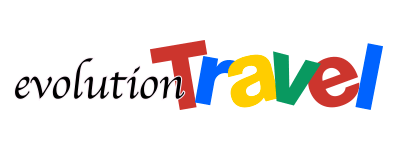 EVOLUTION TRAVEL:LA LUNA DI MIELE È A… TRE!Sempre più sposi decidono di fare il viaggio della vita con gli amiciMete preferite i grandi classici ma anche Giappone e PerùMilano, gennaio 2020 – Fino a poco tempo fa sarebbe sembrata una follia, ma, mese dopo mese, la luna di miele in gruppo sta diventando una vera e propria tendenza. I numeri in possesso di Evolution Travel evidenziano chiaramente che numerosi sposi novelli decidono di vivere il loro viaggio di nozze insieme agli amici e generalmente partono in compagnia di altre due coppie.Il dato macro è emerso dal confronto delle prenotazioni finalizzate da differenti promotori tour operator e promotori di riferimento prodotto di Evolution Travel che, profilando le richieste, hanno rilevato una crescita consistente dei numeri legati a questa tipologia di viaggio. Gli sposi che scelgono l’opzione luna di miele tra amici sono al primo matrimonio e sono prevalentemente giovani, con un’età che varia tra i 25 e i 35 anni. È curioso notare che per molti è il primo viaggio importante della vita e che, probabilmente, per molto tempo la luna di miele sarà l’unica vacanza così bella. “Può sembrare strano ma, osservando da vicino il profilo dei clienti che fanno questa richiesta, si nota che la luna di miele tra amici rientra in un modello di vita sempre più diffuso: le coppie convivono per un po’ di anni prima di sposarsi e, proprio perché gli sposi trascorrono già molto tempo insieme, desiderano festeggiare con gli amici più stretti, visti un po’ come complici del loro amore, con cui divertirsi”, commentano Emilio Zanetti e Valeria Silvestrini, promotori di riferimento del prodotto Viaggi di Nozze di Evolution Travel.Le mete più richieste sono gli intramontabili Stati Uniti, Polinesia, Australia, Sudafrica e isole dell’Oceano Indiano, spesso in abbinamento a Dubai. In forte ascesa Giappone, Perù. Il viaggio combinato, comunque, è tra i più prenotati poiché, proprio perché la partenza è di gruppo, si dà la priorità alla varietà e alla possibilità di vedere più destinazioni. Molto popolari, comunque, anche le crociere. Caratteristica comune a molte pratiche, la possibilità di vivere momenti particolari da condividere insieme come, per esempio, alcune notti nei bubble lodge immersi nella natura a Mauritius o in overwater alle Maldive. “Rilevate le prime prenotazioni, abbiamo creato un osservatorio ad hoc, cercando anche di capire perché le persone si rivolgano a noi e ci è stato risposto che elemento determinante nella scelta è la varietà trasversale a tutta la programmazione, ideale per costruire un’esperienza tailor made, in grado di soddisfare con facilità i desideri di tutti. Molto importante è risultata, inoltre, la professionalità e flessibilità dei nostri Consulenti di viaggio online, capaci di trovare una modalità condivisa di interazione con tutte le coppie coinvolte, tessendo le fila tra le differenti richieste ed esigenze e riuscendo a costruire la sorpresa speciale che, generalmente, gli amici regalano agli sposi”, conclude Carmine Di Meo, responsabile programmazione prodotti di Evolution Travel.Facebook: https://www.facebook.com/EvolutionTravel/Instagram: @evolutiontravelitalia - https://www.instagram.com/evolutiontravelitalia/Ufficio Stampa Evolution Travel:AT Comunicazione – Milano02.49468978 – 349.2544617Alessandra Agostini – agostini@atcomunicazione.itClaudia Torresani – torresani@atcomunicazione.it